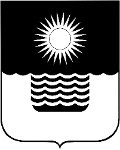 Р Е Ш Е Н И Е ДУМЫ МУНИЦИПАЛЬНОГО ОБРАЗОВАНИЯГОРОД-КУРОРТ ГЕЛЕНДЖИКот 11 июля 2018 года 	                    		                        		            № 787г. ГеленджикО внесении изменения в решение Думы муниципального образования город-курорт Геленджик от 14 мая 2018 года №760 «Об утверждении схемы избирательных округов по выборам депутатов Думы муниципального образования город-курорт Геленджик» (в редакции решения Думы муниципального образования город-курорт Геленджик от 25 мая 2018 года № 766)С целью устранения допущенной технической ошибки, руководствуясь статьей 18 Федерального закона от 12 июня 2002 года №67-ФЗ «Об основных гарантиях избирательных прав и права на участие в референдуме граждан Российской Федерации» (в редакции Федерального закона от 3 июля 2018  года  №184-ФЗ),  Федеральным законом от 6 октября 2003 года №131-ФЗ «Об общих принципах организации местного самоуправления в Российской Федерации» (в редакции Федерального закона от 18 апреля 2018 года №83-ФЗ), статьей 14 Закона Краснодарского края от 26 декабря 2005 года №966-КЗ «О муниципальных выборах в Краснодарском крае» (в редакции Закона Краснодарского края от 1 июня 2018 года №3809-КЗ), статьями 8, 27, 70 Устава муниципального образования город-курорт Геленджик, Дума муниципального образования город-курорт Геленджик  р е ш и л а:1. Внести в приложение №1 к решению Думы муниципального образования город-курорт Геленджик от 14 мая 2018 года №760 «Об утверждении схемы избирательных округов по выборам депутатов Думы муниципального образования город-курорт Геленджик» следующее изменение: слова «- вдоль ул.Крымской до ул.Леселидзе; - ул.Леселидзе до пересечения с ул.Полевой;» заменить словами «- вдоль ул.Крымской до ул.Полевой;                    - ул. Полевая до пересечения с ул. Леселидзе; - ул. Леселидзе полностью».2. Опубликовать настоящее решение в Геленджикской городской газете «Прибой».3. Решение вступает в силу со дня его официального опубликования. Глава муниципального образования город-курорт Геленджик							   В.А. ХрестинПредседатель Думы муниципального образования город-курорт Геленджик				        В.В. Рутковский